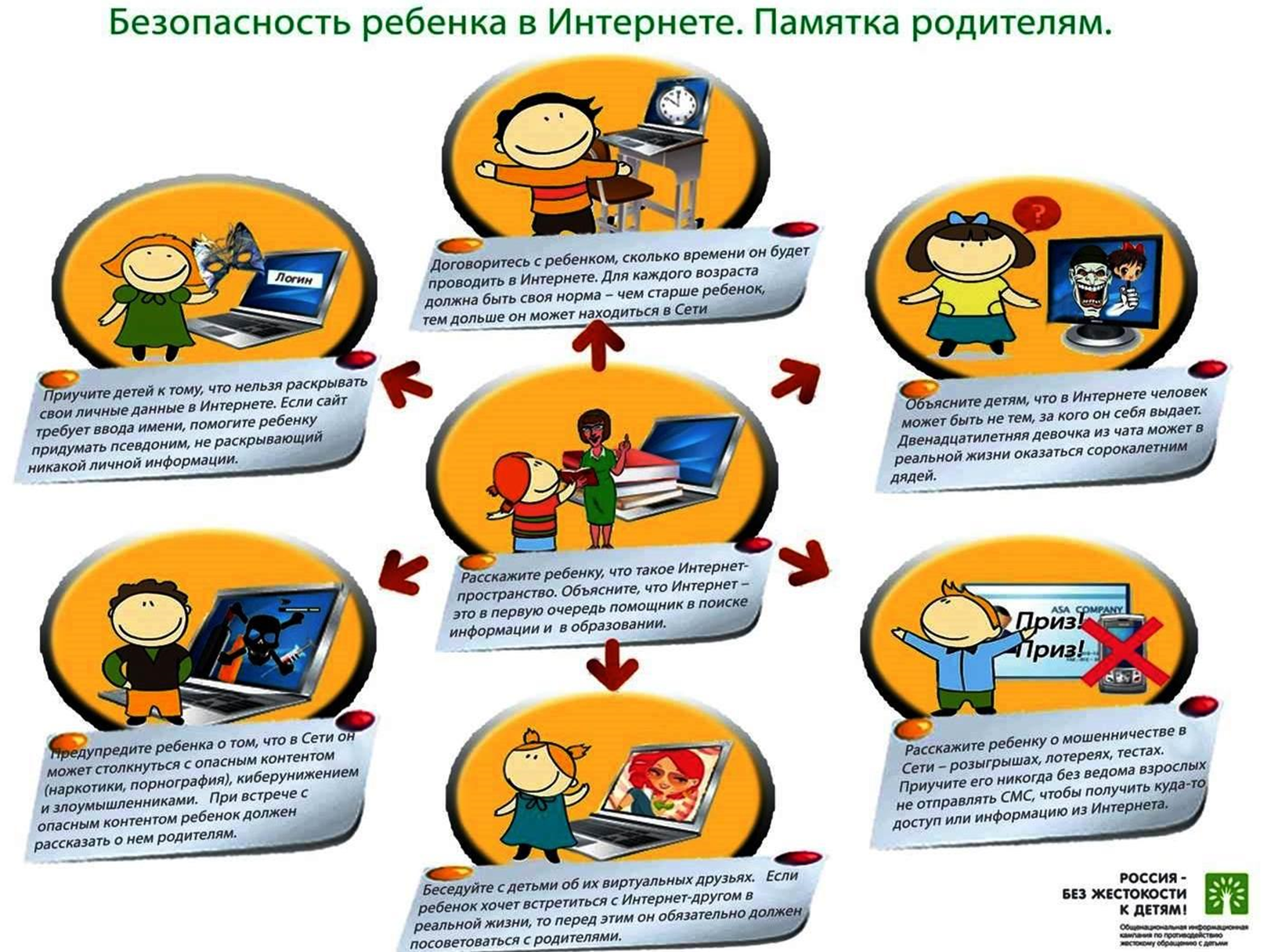 РОДИТЕЛЬСКИЙ КОНТРОЛЬ: заходите в настройки телефона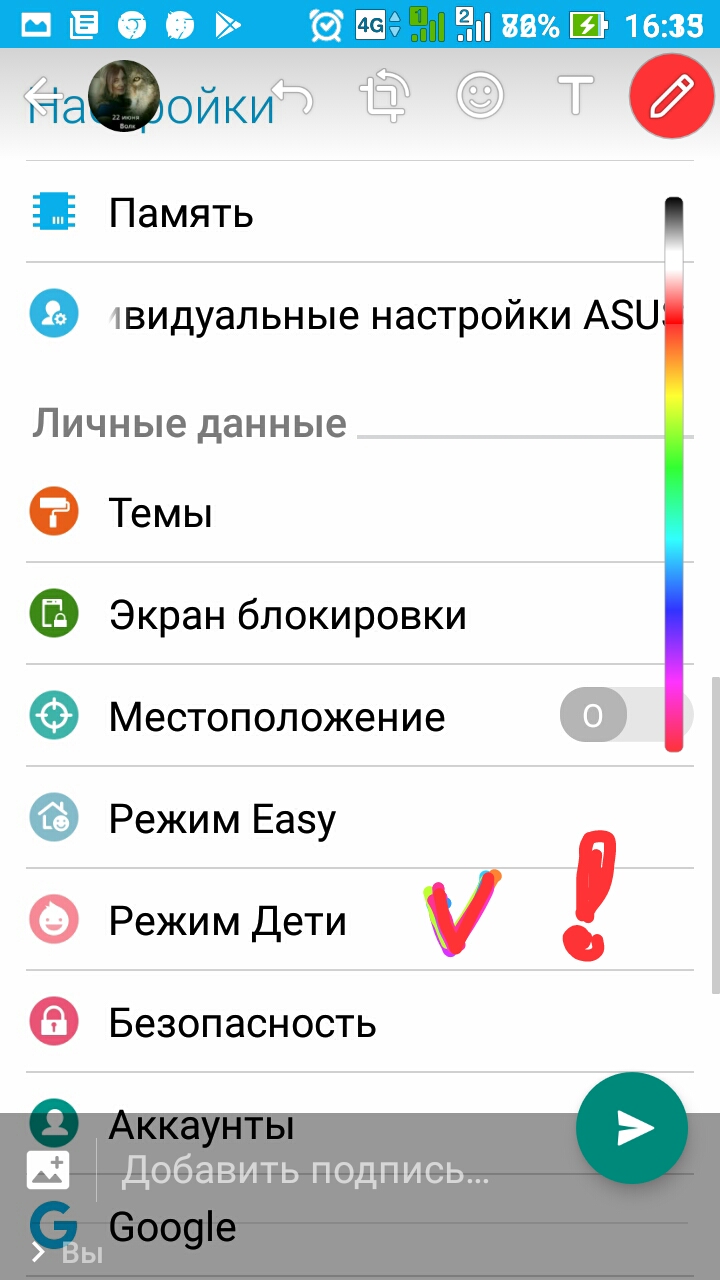 Выбираем:  Телефон: Режим дети.Включить: кнопка /нажать 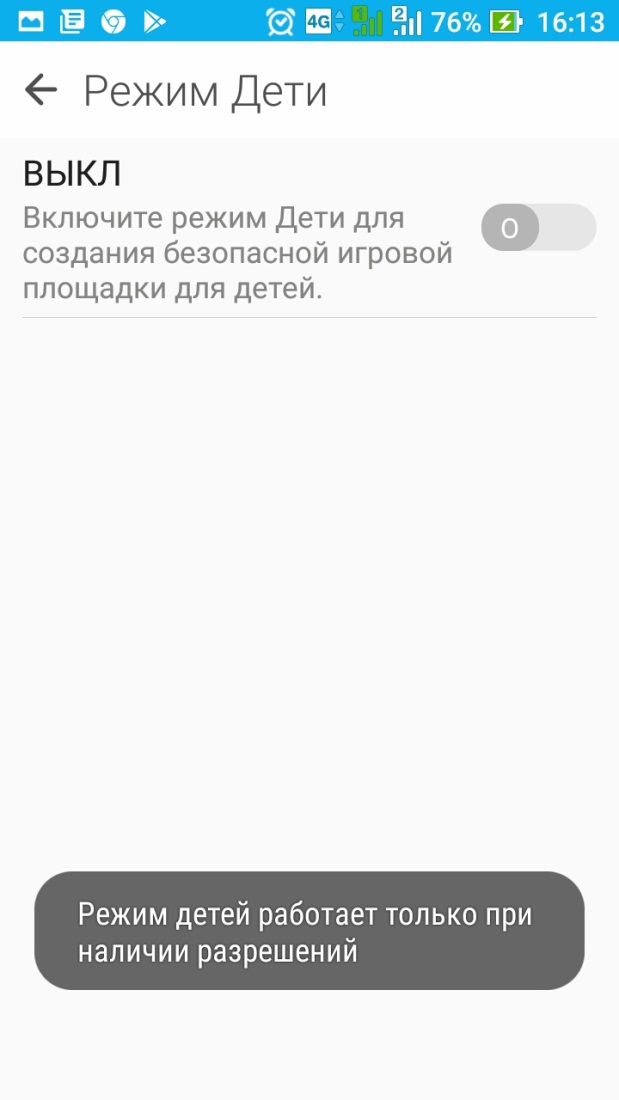 Включить: кнопка /нажать Далее: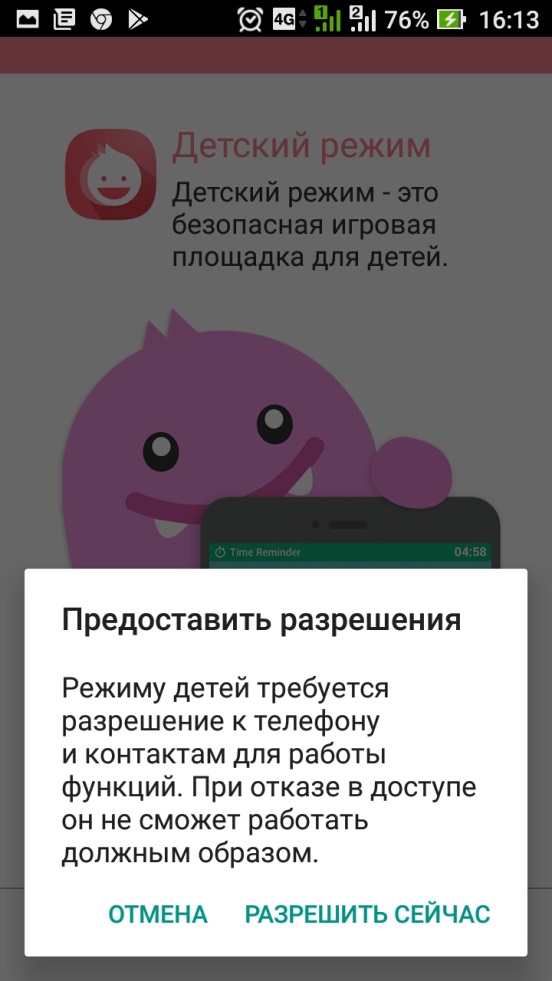 Предоставить разрешения: Режиму детей требуется разрешение к телефону и контактам для работы функций.  Нажать: РАЗРЕШИТЬ!одительский 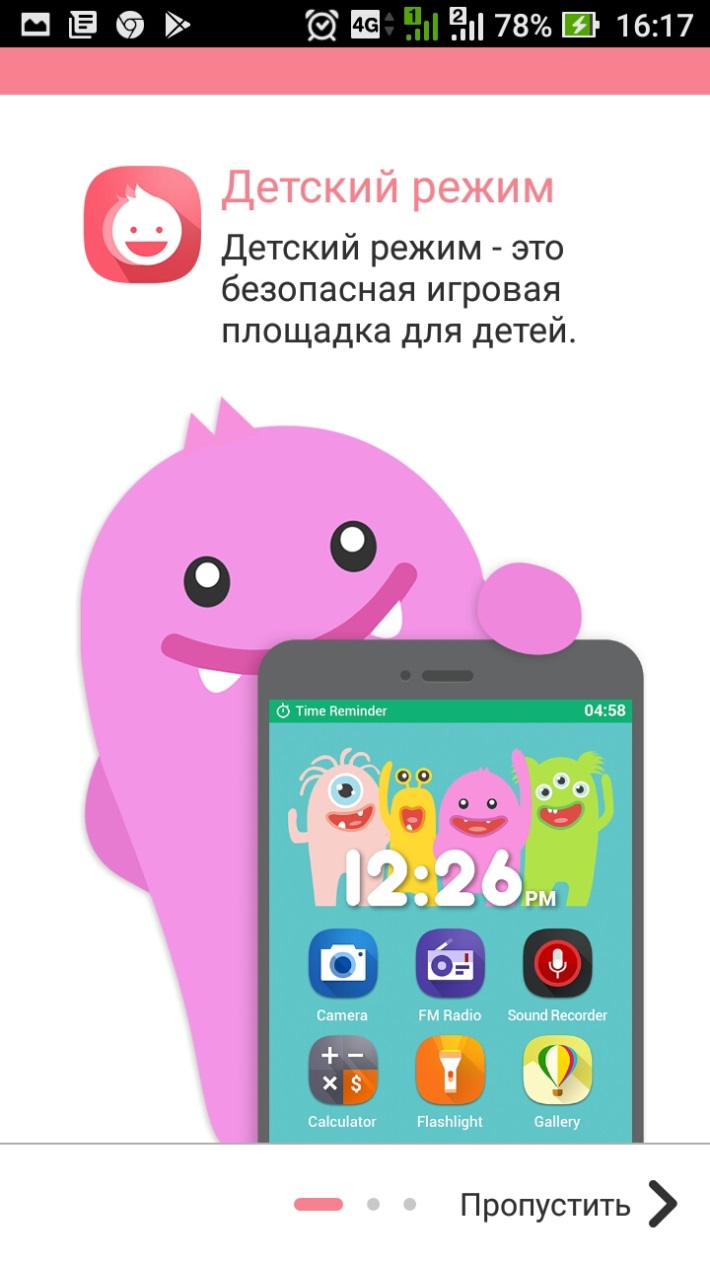 Появится окно: разрешить приложению «Детский режим» осуществление телефонных звонков и управление ими; Нажать: РАЗРЕШИТЬ!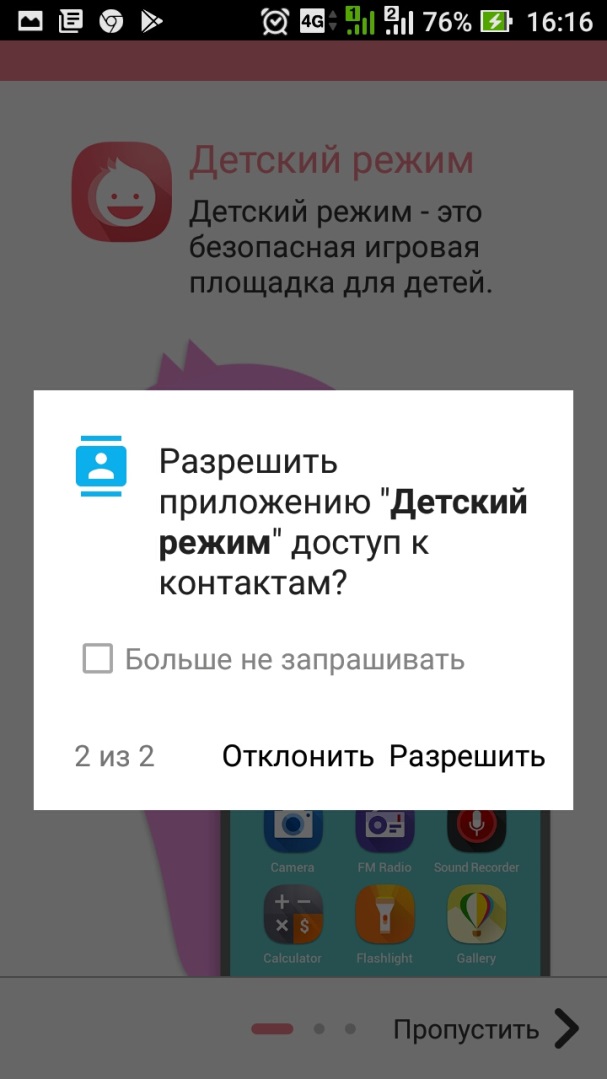 Появится окно: Разрешить приложению «Детский режим» доступ к контактам? Нажать: РАЗРЕШИТЬ!          Пин-код родительского контроля Например: 4576Второй раз: 4576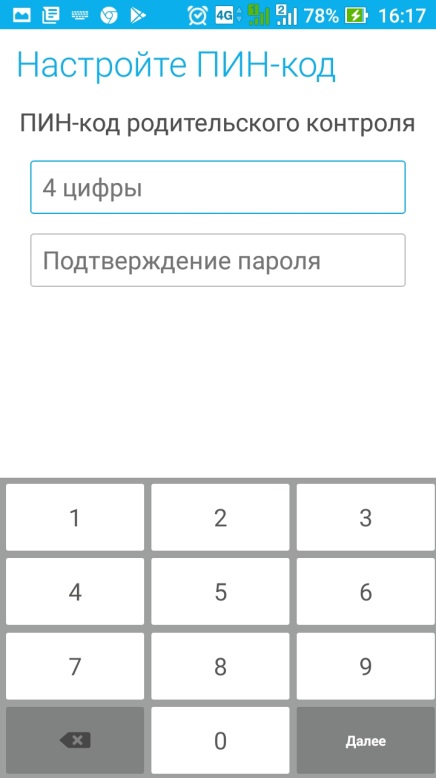 Далее появятся дополнительные коды, вопросы для того, чтобы не взломать Ваш родительский контроль! Можете их настроить, можете пропустить!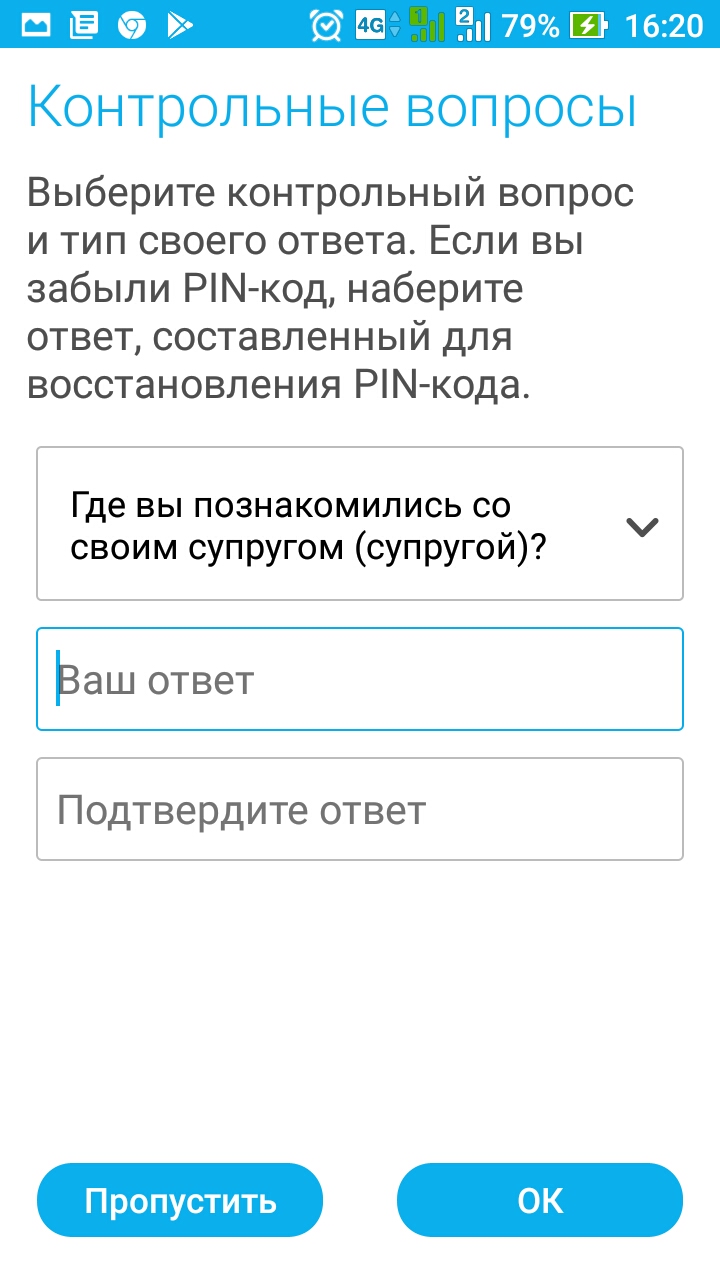 Выберите приложение, которое хотите контролировать! Например, это может быть WhatssApp, Googl  илилюбое другое приложение, которое Вы хотите контролировать!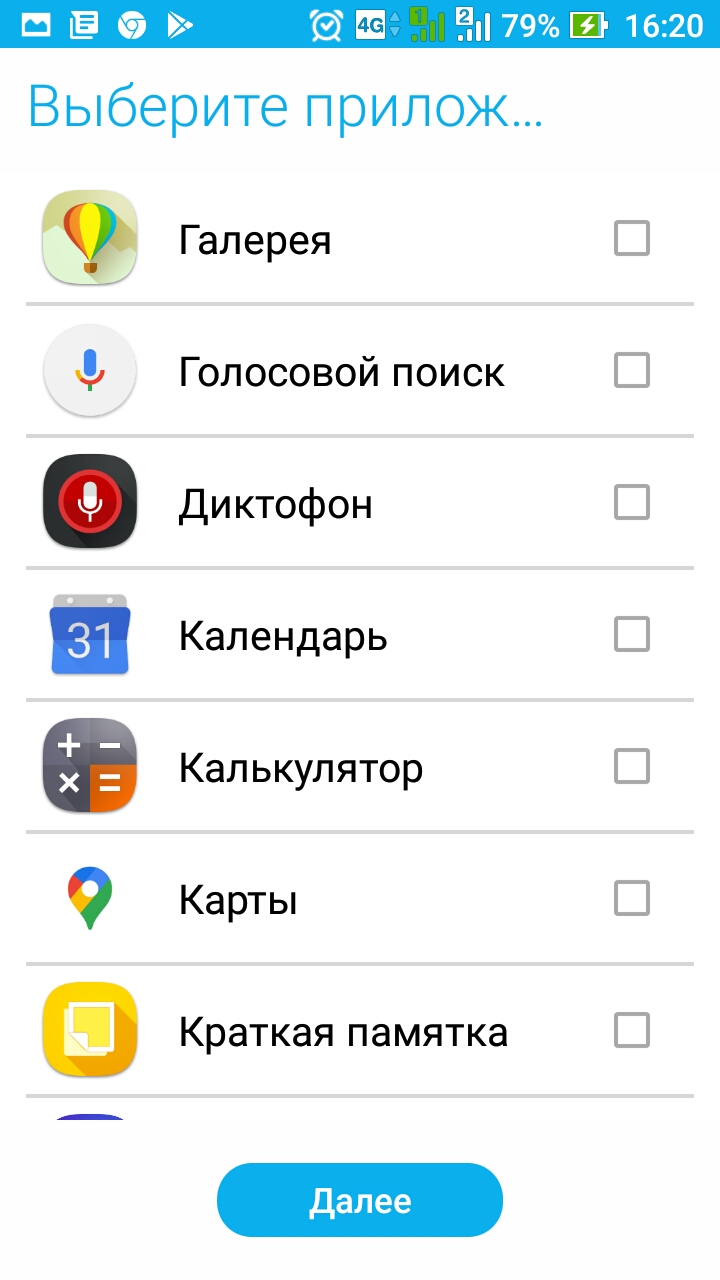 4 цифрыПодтверждение пароля: эти же 4 цифры